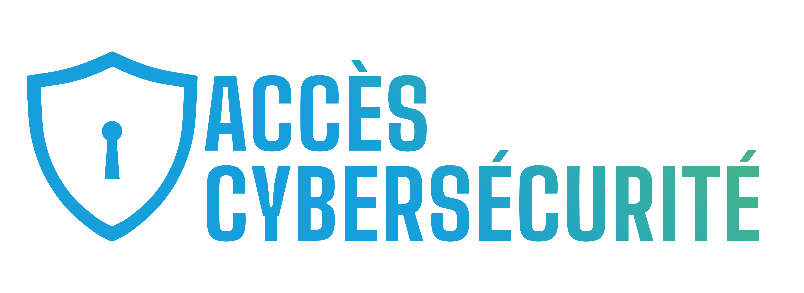 Les entreprises sélectionnées au terme de l’appel à projets « Accès Cybersécurité » pourront recevoir une contribution non remboursable égale à un maximum de 50 % du total de sa soumission (ou un montant maximum de 10 000 $) pour des démarches de cybersécurité effectuées par un expert du domaine utilisant une méthodologie reconnue. Avant de déposer une demande, idéalement, ayez en main au moins 3 soumissions de fournisseurs de services en cybersécurité, puis complétez ce formulaire au plus tard le vendredi 17 novembre 2023, à 16 h. *Nouvelle date limite : jeudi 30 novembre 2023*Si vous avez besoin d’aide pour demander ces soumissions auprès de fournisseurs, contactez-nous, nous essaierons de vous aider.FORMULAIRE DE DÉPÔT DE PROJET
Nom de l’entreprise :  Nom et prénom du demandeur : Téléphone : Courriel : Nombre total d’employés : 
☐ Cochez si vous venez de l’extérieur et prévoyez déménager à Sherbrooke prochainement.Dans quelle filière-clé œuvrez-vous? (cochez la case correspondante)
☐ Industrie manufacturière et fabrication de pointe☐ Technologies quantiques et de l’information☐ Technologies propres☐ Sciences de la vie☐ Micro-nanotechnologiesAvez-vous un budget consacré à votre sécurité informatique? ☐ Oui (veuillez préciser le montant) ☐ NonAvez-vous une personne à l’interne qui s’occupe de votre informatique/de votre cybersécurité?  ☐ Oui (veuillez préciser son nom et titre) ☐ NonAvez-vous procédé récemment à un inventaire de vos systèmes numériques?  ☐ Oui ☐ Non
Si oui, veuillez renseigner les champs suivants : Nombre de machines/postes (ordinateurs, tablettes, etc.) : Nombre d’adresses courriel : Nombres d’adresses, de noms de domaines, serveurs : Nombre de A records : Nombre de CNAME/Alias records :  Vos comptes courriels/utilisateurs sont-ils gérés par infonuagique? ☐ Oui (veuillez préciser le nom de votre fournisseur) ☐ NonAvez-vous des équipements de production connectés? ☐ Oui (veuillez préciser combien) ☐ NonAvez-vous des capteurs reliés à un réseau au sein de votre entreprise? (Ex : capteurs d’humidité, de pression, de niveaux, d'inclinaison, de luminosité, de pollution, de radiations, de rayonnement, de vibrations, de chocs, de bruits, de température, de mouvement (pour calculer la cadence de production, temps de cycles, etc.))	 ☐ Oui ☐ NonSi oui, quel protocole utilisez-vous pour transmettre les données entre les machines et votre base de données? ☐ WiFi		 ☐ Bluetooth		 ☐ 3G, LTE, 4G	 ☐ 5G	 ☐ Autre (veuillez préciser) : À quand remonte votre dernier audit de sécurité ou test de pénétration?Si votre organisation a déjà connu un ou des enjeux de cybersécurité, seriez-vous prêt à témoigner de cette mésaventure? ☐ Oui ☐ NonQuel sera l’objet de votre projet de cybersécurité? Que désirez-vous faire? Quel problème/menace cherchez-vous à adresser?Merci de joindre à votre demande les soumissions de fournisseurs de services le cas échéant.À quel évènement, programme ou activité de Sherbrooke Innopole avez-vous participé récemment? Connaissez-vous ou avez-vous déjà travaillé avec le CRNC-PARI par le passé?☐ Oui ☐ Non*Si oui, sachez qu’il existe un programme similaire pour vous aider avec votre cybersécurité : https://insecm.ca/services/securite/ Contactez le PARI au 1-877-994-4727 pour de plus amples renseignements.*Envoyez ce formulaire à info@sherbrooke-innopole.com en inscrivant « Programme Accès Cybersécurité » en objet.